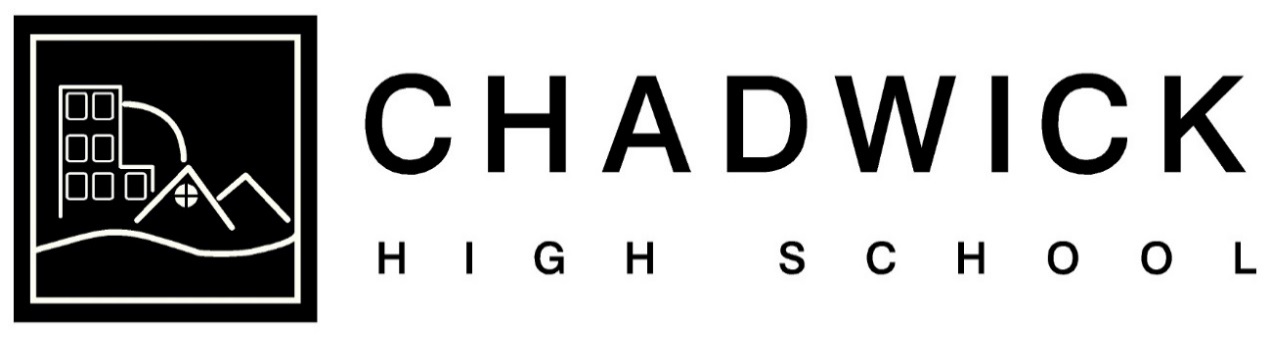 Accessibility Plan & Policy[or when any planned changes to school premises are made]September 2020Next Review: 	September 2023Overview The scope of this Accessibility Policy Plan covers 3 areas:  Increasing access to the physical environment Increasing access to the curriculum Improving delivery of written information to disabled pupils In preparing the Accessibility Plan, the school carried out an audit based on the LCC Schools Access Audit (Physical Environment) and the DfES document Accessible Schools: Summary Guidance. Definition of Disability Disability is defined by the Disability Discrimination Act 1995 (DDA): "A person has a disability if he or she has a physical or mental impairment that has a substantial and long-term adverse effect on his or her ability to carry out normal day to day activities." Key Objective To reduce and eliminate barriers to access to the curriculum and to full participation in the school community for pupils, and prospective pupils, with a disability. Principles Compliance with the DDA is consistent with the school's aims and equal opportunities policy, and the operation of the school's SEN policy; Chadwick High School recognises its duty under the DDA (as amended by the SENDA):Not to discriminate against disabled pupils in their admissions and exclusions, and provision of education and associated services. Not to treat disabled pupils less favourably.To take reasonable steps to avoid putting disabled pupils at a substantial disadvantage.To publish an Accessibility Plan.      In performing their duties Management Committee and staff will have regard to the DRC Code of Practice (2002)Chadwick High School recognises and values parents' knowledge of their child's disability and its effect on his/her abilities to carry out normal activities and respects the parents' and child's right to confidentiality. Chadwick High School provides all pupils with a broad and balanced curriculum, differentiated and adjusted to meet the needs of individual pupils and their preferred learning styles; and endorses the key principles in the National Curriculum, which underpin the development of a more inclusive curriculum, setting suitable learning challenges, responding to pupils` diverse learning needs; overcoming potential barriers to learning and assessment for individuals and groups of pupils.School Action Curriculum & related activities Chadwick High School will continue to seek and follow the advice of LA services, such as specialist teacher advisers and SEN inspectors/advisers, and of appropriate health professionals from the local NHS Trusts. Physical environment Chadwick High School will take account of the needs of pupils and visitors with physical difficulties and sensory impairments when planning and undertaking future improvements and refurbishments of the site and premises, such as improved access, lighting, acoustic treatment and colour schemes, and more accessible facilities and fittings. Provision of information Chadwick High School will make itself aware of local services, including those provided through the LA, for providing information in alternative formats when required or requested. Local Offer Chadwick High School will ensure its “Local Offer” is an accurate and up to date reflection of what we can offer and publish this offer on our web site for existing and new parents to evaluate and consider when deciding if our school can meet the needs of their child.Limitations of the site Chadwick High School High site is situated in two separate buildings on a larger school site. Every effort is made to support access to each part of the building where physically possible, there are no elevators to access the 1st floor, however wheelchairs can access all other areas of the school.TASK PERSON(S) RESPONSIBLE RESOURCES / TRAINING COMPLETION DATE SUCCESS CRITERIA / PERFORMANCE INDICATORS OUTCOMES / COMMENTS All out-of-school activities are planned to ensure the participation of the whole range of pupils  Classrooms are optimally organised to promote the participation and independence of all pupils To ensure that all students have access to educational visits Overcoming potential barriers to learning and assessment for individuals and groups of pupils in regard to pupils' behaviour and the impact on learning.  HT, CTs, EVC Co HT, CTs HT, CTs, EVC HT/DHT EVC Audit EVC Training Full Staff Training/ continued behaviour management techniques Ongoing monitoring Ongoing Ongoing Ongoing Review all out-of-school provision to ensure compliance with task Layout, furniture and equipment to support the learning process in individual class bases Trip leader to research and ensure that all aspects of visit – travel/accommodation/activities/venue – accessible or suitable for modification Suitable risk assessments for all aspects of visit completed by EVC Training for staff re: and  Behaviour Management Audit and Action Plan to develop playground environment Develop/review system for monitoring behaviour. Review Behaviour Policy. All out-of-school activities will be conducted inclusively Increase in access to the Curriculum All students can participate fully in educational visits  Staff enable pupils to manage their own behaviour. Pupils actively involved in learning. Policy and systems updated and in evidence TASK PERSON(S) RESPONSIBLE RESOURCES / TRAINING COMPLETION DATE SUCCESS CRITERIA / PERFORMANCE INDICATORS OUTCOMES / COMMENTS Teachers planning includes as a matter of course opportunities for all pupils to take part and achieve Keyworker files continue to accurately reflect the needs of individuals and plans for interventions that are ‘additional to and different’ from those provided for other pupils HT/ SENCO in conjunction with KW/CT Monitoring and training on SEND  Ongoing Termly Already in place, KW tracking and monitoring All planning will continue to meet the need of every individual child All pupils will have access to the appropriate targeted intervention to meet their needs and this will be carefully monitored and trackedAlready in place but ongoing monitoring to take place.Already in place, KW to continue to monitor PRIORITIES / TARGETS    -  Improving the Delivery of Written Information PRIORITIES / TARGETS    -  Improving the Delivery of Written Information TASK PERSON(S) RESPONSIBLE RESOURCES / TRAINING COMPLETION DATE SUCCESS CRITERIA / PERFORMANCE INDICATORS OUTCOMES / COMMENTS Availability of written material in alternative formats Make available school brochures, school newsletters and other information for parents in alternative formats. Use of Parental Questionnaire  HT HT LA Services/Website Reports/team report writing Ongoing Termly. Reports/school booklet, HT letter The school will make itself aware of the services available through the LA for converting written information into alternative formats. Review all current school publications and promote the availability in different formats for those that require it The school will be able to provide written information in different formats when required for individual purposes Delivery of school information to parents and the local community improved 